Groupe de 8/12 ans avec Lila et AndyGroupe de 8/12 ans avec Lila et AndyGroupe des 3/5 ans avec Valérie et SophieGroupe des 3/5 ans avec Valérie et SophiePlanning groupe des moyens 6/7 ans Célio et ElisaQuand je serais grand(e) …Semaine n°1 :Semaine n°2 : Planning groupe des moyens 6/7 ans Célio et ElisaQuand je serais grand(e) …Lundi 13 févrierMardi 14 févrierMercredi 15 févrierJeudi 16 févrierVendredi 17 févrierMatinJeux de présentationsPetits jeuxRègles de vieActivité sur la saint Valentin 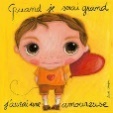 Qui veut gagner des millions ?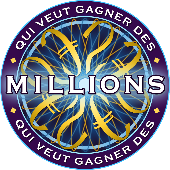 Peinture sur tableau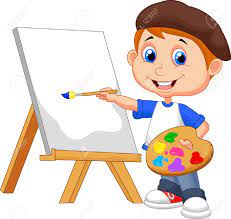 Inter centre avec l’ALSH Saint Maurice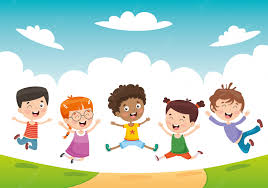 RepasRepas 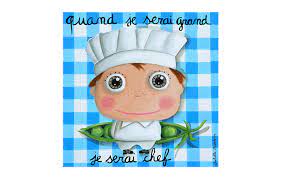 RepasRepasRepasRepasAprès-midiMémory Géant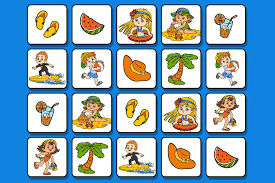 Jeux autour du foot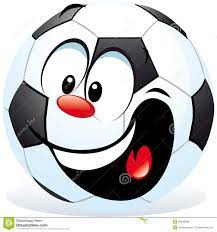 Patinoire de 16h00 à 16h45  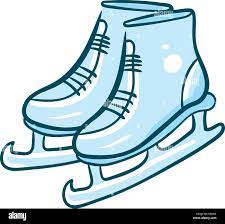 Tournoi de badminton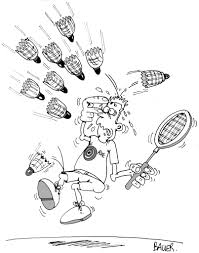 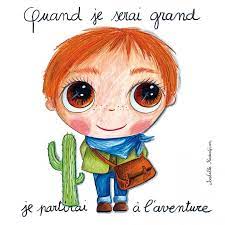 Lundi 20 févrierMardi 21 févrierMercredi 22 févrierJeudi 23 févrierVendredi 24 février MatinSpectacle « le temps selon Marguerite »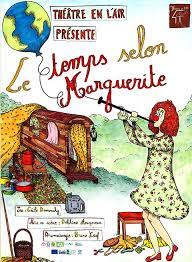 Customisation de t-shirt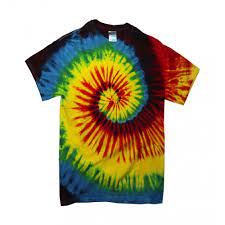 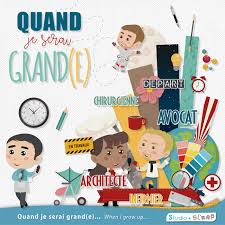 Atelier cuisine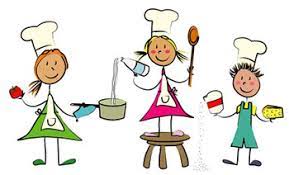 Thèque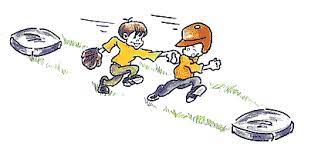 RepasRepasRepasRepas Repas VIPrepasAprès-midiAteliers de jeu clownesque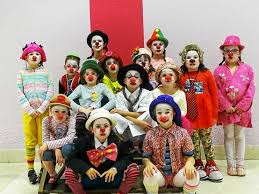 Défilé de mardi gras 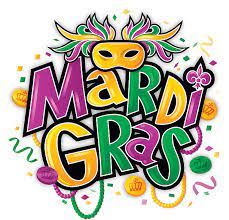 Quand je serai grand … dis-moi ce que tu voudrais faire Times up géant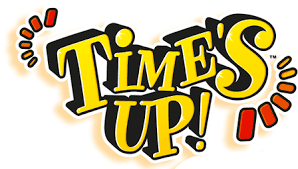 Intercentre avec l’ALSH de Saint Maurice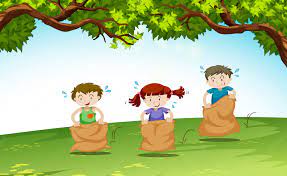 Lundi 13 févrierMardi 14 févrierMercredi 15 févrierJeudi 16 févrierVendredi 17 févrierMatin Décoration de porte manteaux Règles de vie 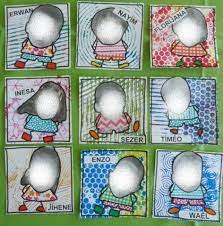 Customisation de sac en tissu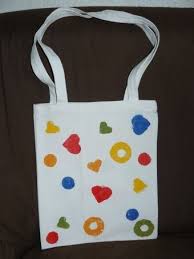 Finition des sacs personnalisésPetit déjeuner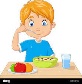 Jeux musicaux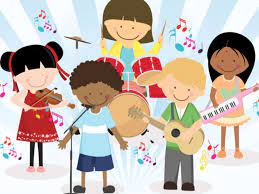 RepasRepasRepasRepasRepasrepasAprès-midiSiesteFinition des décorations 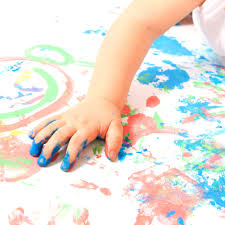 SiesteColoriage de saint valentin 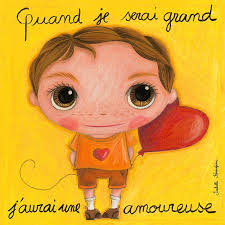 SiesteLecture d’histoires : « quand je serai grand… »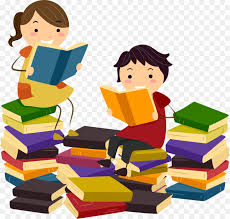 Cinéma Gaumont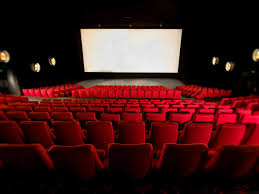 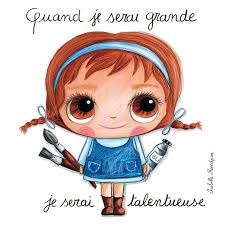 Lundi 20 févrierMardi 21 février Mercredi 22 févrierJeudi 23 févrierVendredi 24 févrierMatinSpectacle : « le temps selon Marguerite »Mardi grasDéguisement MaquillageAtelier cuisine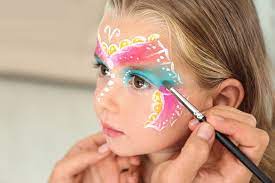 Petit déjeunerImagine quand tu seras grand…Finition des silhouettes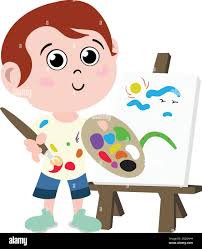 Petits jeux 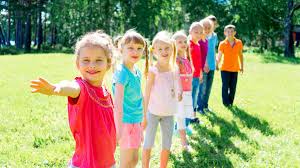 Rangement du centreRepasRepasRepasRepasRepasRepasAprès-midiSiesteCréation de silhouette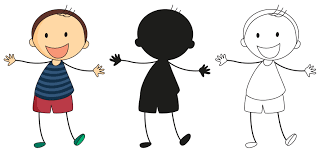 Sieste Défilé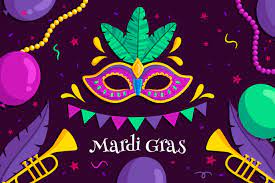 Sieste Parcours de vélo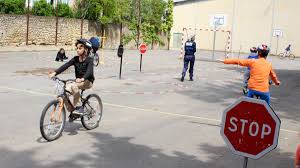 Sieste15h00 bibliothèque de Camon 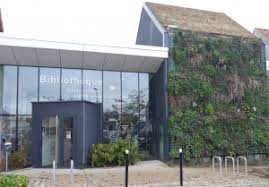 SiesteFilm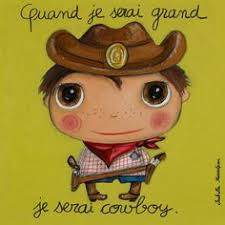 Lundi 13 févrierMardi 14 févrierMercredi 15 févrierJeudi 16 févrierVendredi 17 févrierMatinJeux de présentation et règles de vie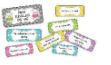 Je serai un(e) bonne ami(e) :Guirlande de gentillesse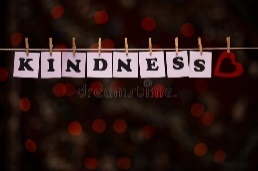 Je serais un artiste :Peinture de tableaux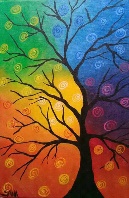 Je ferais des jeux d’équipe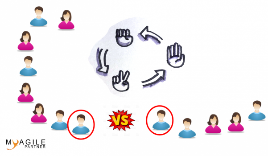 Je serais chanteur : Karaoké/ blind test 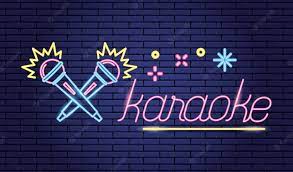 MidiRepasRepasRepasRepasRepasAprès-midiJe ferais des jeux sportifs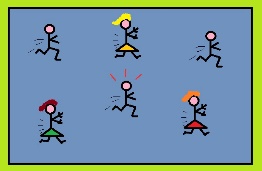 Je serais danseur(euse) :Just dance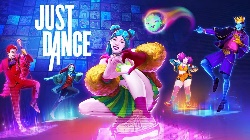 Je ferais des cookies :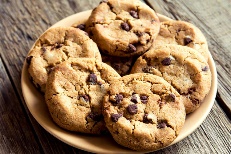 Je serais vidéaste :Projection dessin animéJe découvrirais le monde :intercentre avec Saint Maurice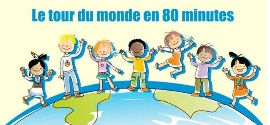 Lundi 20 févrierMardi 21 févrierMercredi 22 févrierJeudi 23 févrierVendredi 24 févrierMatinSpectacle : le temps selon MargueritteJe serais un(e ) super héro(ine) (viens déguisé en super-héros !)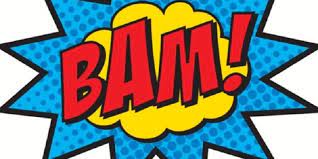 Je serais sportif :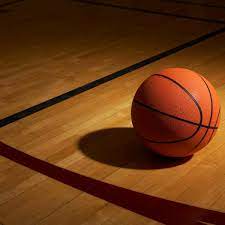 Je protègerai ma planète :Bateau en boite d’œuf réutilisé 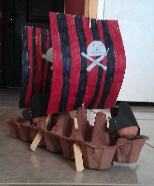 Je ferai un intercentre avec l’ALSH de Saint MauriceMidiRepasRepasRepasRepasRepasAprès-midi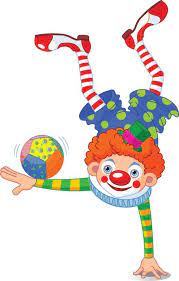 Ateliers de jeu clownesqueJe serais créatif : Création de T-shirt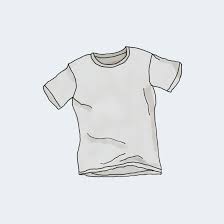 Bowling  de Camon 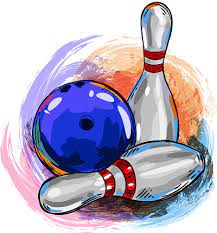 Je ferais des gâteaux :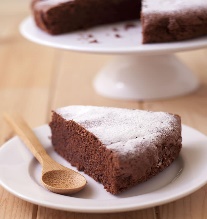 Je jouerais :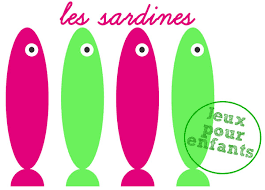 